Data dimarts, 21 / gener / 2020*El nom i cognom que feu constar a aquesta butlleta és tal hi com es transcriurà en el cas que s’expedeixi el certificat d’assistènciaButlleta d’InscripcióButlleta d’InscripcióButlleta d’InscripcióConferència: La situació actual i perspectives de futur del Codi Civil de Catalunya. Anàlis de les darreres lleis i noves iniciatives en cursConferència: La situació actual i perspectives de futur del Codi Civil de Catalunya. Anàlis de les darreres lleis i noves iniciatives en cursConferència: La situació actual i perspectives de futur del Codi Civil de Catalunya. Anàlis de les darreres lleis i noves iniciatives en curs*Nom:*Nom:*Cognoms:*Cognoms:Adreça:Adreça:Localitat i CP:Localitat i CP:Telèfon:Telèfon:Fax:Fax:E-mail:E-mail:Col·legi Professional:Col·legi Professional:Núm. Col·legial:Núm. Col·legial:SignaturaSignaturaModalitatModalitatModalitatVideo streaming des del propi ordinadorVideo streaming des del propi ordinador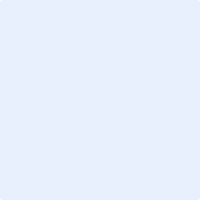 